DRINKING WATER MICROBIAL SAMPLE COLLECTION           & LABORATORY REPORTING FORMAT                     (62.550.730 Reporting Format Effective 01/1995. Revised 02/2010DRINKING WATER MICROBIAL SAMPLE COLLECTION& LABORATORY REPORTING FORMATINSTRUCTIONSThe attached is an example of the reporting format specified in Rule 62-550.730, Florida Administrative Code (F.A.C.).  This format is to be used by laboratories for reporting drinking water analyses to the appropriate Department of Environmental Protection (DEP) or Department of Health (DOH) office.  For analysis results to be acceptable for compliance with Chapter 62-550, F.A.C., laboratories performing the analyses must be certified to perform drinking water analyses by the DOH and must report results in accordance with Chapter 62-160, F.A.C.  Computer-generated or otherwise personalized reports will be accepted as long as they conform to this format.Fields to be completed by the sample collector:Analysis Requested	Check the box next to the type of test being requested.Public Water System (PWS)	Provide the full name of the public water system.PWS I.D.	Provide the 7-digit DEP PWS ID number.PWS Address	Indicate the PWS’s mailing address.City	Indicate the city in which the PWS is located (if not in a city, indicate county).PWS or Owner’s Phone #	Provide the PWS or PWS owner’s phone number in case there are positive results.PWS or PWS Owner’s Fax #	Provide the PWS or PWS owner’s fax number.Collector	Provide the sample collector’s first and last name.Collector’s Phone #	Provide the sample collector’s phone number.Type of Supply	Check the box next to the type of PWS or source being tested.Reason for Sampling	Check the box next to the reason the samples are being collected.Sample Collection Date	Provide the date the samples are collected.  If samples are collected on more than one day, provide the collection date for each sample.Sample #	Provide a unique number for each sample.Sample Point	Provide the specific street address (or equivalent) for each sample collected.Sample Collection Time	Provide the time of collection for each sample collected.Sample Type	Indicate the sample type for each sample collected.  Sample type codes are: D = Distribution (routine compliance), C = Repeat/Check, R = Raw, N = Entry Point to Distribution, P = Plant Tap, S = Special (clearance, etc.). Disinfectant Residual	Indicate the disinfectant residual in mg/L (Chlorine, Chloramines, Chlorine Dioxide, etc.).pH	Not required for drinking water samples.Average of Disinfectant Residuals	Indicate the average of the disinfectant residuals for type “D” and “C” samples at community and non-transient non-community public water systems.Disinfectant Residual Analysis Method	Indicate the method used to determine disinfectant residual(s).Person performing disinfectant analysis	Indicate the qualifying status of the person performing disinfectant analyses.  This only applies to disinfectant analyses for type “D” and “C” samples at community and non-transient non-community public water systems.Name and Mailing Address of Person toReceive Report	Provide the name and mailing address of the PWS owner or representative who will receive the report.Fields to be completed by the laboratory:Lab Name, Address, & Certification Number	This information may be stamped or permanently added to the format.Lab Receipt Date & Time	Indicate the date and time samples were received in the lab.Analysis Date & Time	Indicate the date and time of analysis.Sample Preservation	Indicate whether or not the samples were on ice and the temperature of the samples.Disinfectant Check	Indicate whether or not a disinfectant was detected and at what level.  Circle free or total. Analysis Method(s)	Indicate analysis methodology and method citation used (e.g. “Colilert, SM9223B”).  The laboratory must be certified by DOH for the method indicated for the results to be accepted.Non-Coliform	Indicate the presence or absence of non-coliform bacteria. * Total Coliform	Indicate the presence or absence of total coliform bacteria.*Fecal Coliform	Indicate the presence or absence of fecal coliform bacteria.*E. coli	Indicate the presence or absence of E. coli bacteria.*Enterococci	Indicate the presence or absence of enterococci bacteria.*Coliphage	Indicate the presence or absence of coliphage. *Data Qualifier	Provide a data qualifier if necessary. (See F.A.C. Rule 62-160.)Lab Sample #	Provide a unique number for each sample.Date and time PWS notified by lab of positive results					    In the event of positive results, indicate the date and time the lab notified the PWS.Date and time DEP/DOH notified by lab of positive results	In the event of fecal coliform, E. coli, enterococci, or coliphage positive results, indicate  the date and time the lab notified the appropriate DEP or DOH Office.Lab Signature	Signature of lab director or other authorized representative of the lab.Title	Provide the title of the lab representative signing the report.* A = Bacteria/Coliphage Absent, P = Bacteria/Coliphage Present, C = Confluent Growth, TNTC = Too Numerous To Count      4705 Old Rd. 37 – Suite 110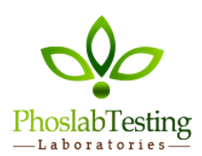               Cert# E84925                Lakeland, Fl 33813Lab Receipt Date & Time: _________________________________Analysis Date & Time:  ___________________________________Sample Acceptance Criteria: Sample Preservation:      On Ice        Not on Ice        ____ ºCDisinfectant Check:      Not Detected      ______________ mg/LThis sample does not meet the following NELAC requirements:Report Number: ______________  Sub-Contract Lab ID: __________Analysis Requested: (check all that apply)  Total Coliform/E-Coli          Total Coliform/Fecal          EnterococciPublic Water System (PWS) Name:PWS Address:PWS or PWS Owner’s Phone:Collector:Type of Supply: (check only one) Community Water System        Non-Transient Non-community Water System Limited Use System      Bottled Water      Private Well      Swimming PoolReason for Sampling: (check all that apply) Distribution Routine     Distribution Repeat     Raw (triggered or assessment Clearance      Replacement (also check type of sample being replaced      Sample Collection Date: __________________________________    Coliphage          HPC          Other: _________________PWS ID:City:Fax #:Collector’s Phone #:   Transient Non-community Water System   Other: ________________________________________________   Raw (triggered or assessment) additional     Well Survey   Boil Water Notice     Other: ______________________________    Coliphage          HPC          Other: _________________PWS ID:City:Fax #:Collector’s Phone #:   Transient Non-community Water System   Other: ________________________________________________   Raw (triggered or assessment) additional     Well Survey   Boil Water Notice     Other: ______________________________TO BE COMPLETED BY COLLECTOR OF SAMPLETO BE COMPLETED BY COLLECTOR OF SAMPLETO BE COMPLETED BY COLLECTOR OF SAMPLETO BE COMPLETED BY COLLECTOR OF SAMPLETO BE COMPLETED BY COLLECTOR OF SAMPLETO BE COMPLETED BY COLLECTOR OF SAMPLETO BE COMPLETED BY LABTO BE COMPLETED BY LABTO BE COMPLETED BY LABTO BE COMPLETED BY LABTO BE COMPLETED BY LABAnalysis Method (s)²:Analysis Method (s)²:Analysis Method (s)²:SampleSample PointSampleSampleDisinfectantSM9223B - COLILERT 18SM9223B - COLILERT 18SM9223B - COLILERT 18SM9223B - COLILERT 18SM9223B - COLILERT 18#(Location or Specific Address)CollectionType¹ResidualpHNon-TotalFecal, E-ColiDataLabTime(mg/L)ColiformColiformEnterococci, orQualifier⁴Sample #Coliphage³Average of disinfectant residuals for distribution routine & repeatAverage of disinfectant residuals for distribution routine & repeatAverage of disinfectant residuals for distribution routine & repeatAverage of disinfectant residuals for distribution routine & repeatsamples ⁵.  Free chlorine or Total chlorine (circle one)samples ⁵.  Free chlorine or Total chlorine (circle one)samples ⁵.  Free chlorine or Total chlorine (circle one)samples ⁵.  Free chlorine or Total chlorine (circle one)Unless otherwise noted, all tests are performed in accordance withUnless otherwise noted, all tests are performed in accordance withUnless otherwise noted, all tests are performed in accordance withUnless otherwise noted, all tests are performed in accordance withUnless otherwise noted, all tests are performed in accordance withUnless otherwise noted, all tests are performed in accordance withUnless otherwise noted, all tests are performed in accordance withDisinfectant Residual Analysis Method:Disinfectant Residual Analysis Method:NELAC standards, and the results relate only to the samples.NELAC standards, and the results relate only to the samples.NELAC standards, and the results relate only to the samples.NELAC standards, and the results relate only to the samples.NELAC standards, and the results relate only to the samples.NELAC standards, and the results relate only to the samples.NELAC standards, and the results relate only to the samples.     DPD Colorimetric      Other:   ___________________________     DPD Colorimetric      Other:   ___________________________     DPD Colorimetric      Other:   ___________________________     DPD Colorimetric      Other:   ___________________________     DPD Colorimetric      Other:   ___________________________Person performing disinfectant analysis is (see instructions on reverse): Person performing disinfectant analysis is (see instructions on reverse): Person performing disinfectant analysis is (see instructions on reverse): Person performing disinfectant analysis is (see instructions on reverse): Person performing disinfectant analysis is (see instructions on reverse): Date and Time PWS notified by lab of positive results: ___________________Date and Time PWS notified by lab of positive results: ___________________Date and Time PWS notified by lab of positive results: ___________________Date and Time PWS notified by lab of positive results: ___________________Date and Time PWS notified by lab of positive results: ___________________Date and Time PWS notified by lab of positive results: ___________________Date and Time PWS notified by lab of positive results: ___________________     A certified operator (# ___________________________________)      A certified operator (# ___________________________________)      A certified operator (# ___________________________________)      A certified operator (# ___________________________________)      A certified operator (# ___________________________________) Date and Time DEP/DOH notified by lab of positive results: _______________Date and Time DEP/DOH notified by lab of positive results: _______________Date and Time DEP/DOH notified by lab of positive results: _______________Date and Time DEP/DOH notified by lab of positive results: _______________Date and Time DEP/DOH notified by lab of positive results: _______________Date and Time DEP/DOH notified by lab of positive results: _______________Date and Time DEP/DOH notified by lab of positive results: _______________     Supervised by certified operator (# _________________________)     Supervised by certified operator (# _________________________)     Supervised by certified operator (# _________________________)     Supervised by certified operator (# _________________________)     Supervised by certified operator (# _________________________)Date Report Issued: ______________________________________________Date Report Issued: ______________________________________________Date Report Issued: ______________________________________________Date Report Issued: ______________________________________________Date Report Issued: ______________________________________________Date Report Issued: ______________________________________________Date Report Issued: ______________________________________________     Employed by a certified lab       Employed by DEP or DOH     Employed by a certified lab       Employed by DEP or DOH     Employed by a certified lab       Employed by DEP or DOH     Employed by a certified lab       Employed by DEP or DOH     Employed by a certified lab       Employed by DEP or DOHLab Signature: ______________________________________________Lab Signature: ______________________________________________Lab Signature: ______________________________________________Lab Signature: ______________________________________________Lab Signature: ______________________________________________Lab Signature: ______________________________________________Lab Signature: ______________________________________________     Authorized representative of supplier of water     Authorized representative of supplier of water     Authorized representative of supplier of water     Authorized representative of supplier of water     Authorized representative of supplier of waterTitle: _________________________________________________________Title: _________________________________________________________Title: _________________________________________________________Title: _________________________________________________________Title: _________________________________________________________Title: _________________________________________________________Title: _________________________________________________________DEP/DOH USE ONLYDEP/DOH USE ONLY Satisfactory Incomplete Collection Information Repeat Samples Required Replacement Samples RequiredDate Reviewed by DEP/DOH: _____________________________________Date Reviewed by DEP/DOH: _____________________________________DEP/DOH Reviewing Official: _____________________________________DEP/DOH Reviewing Official: _____________________________________